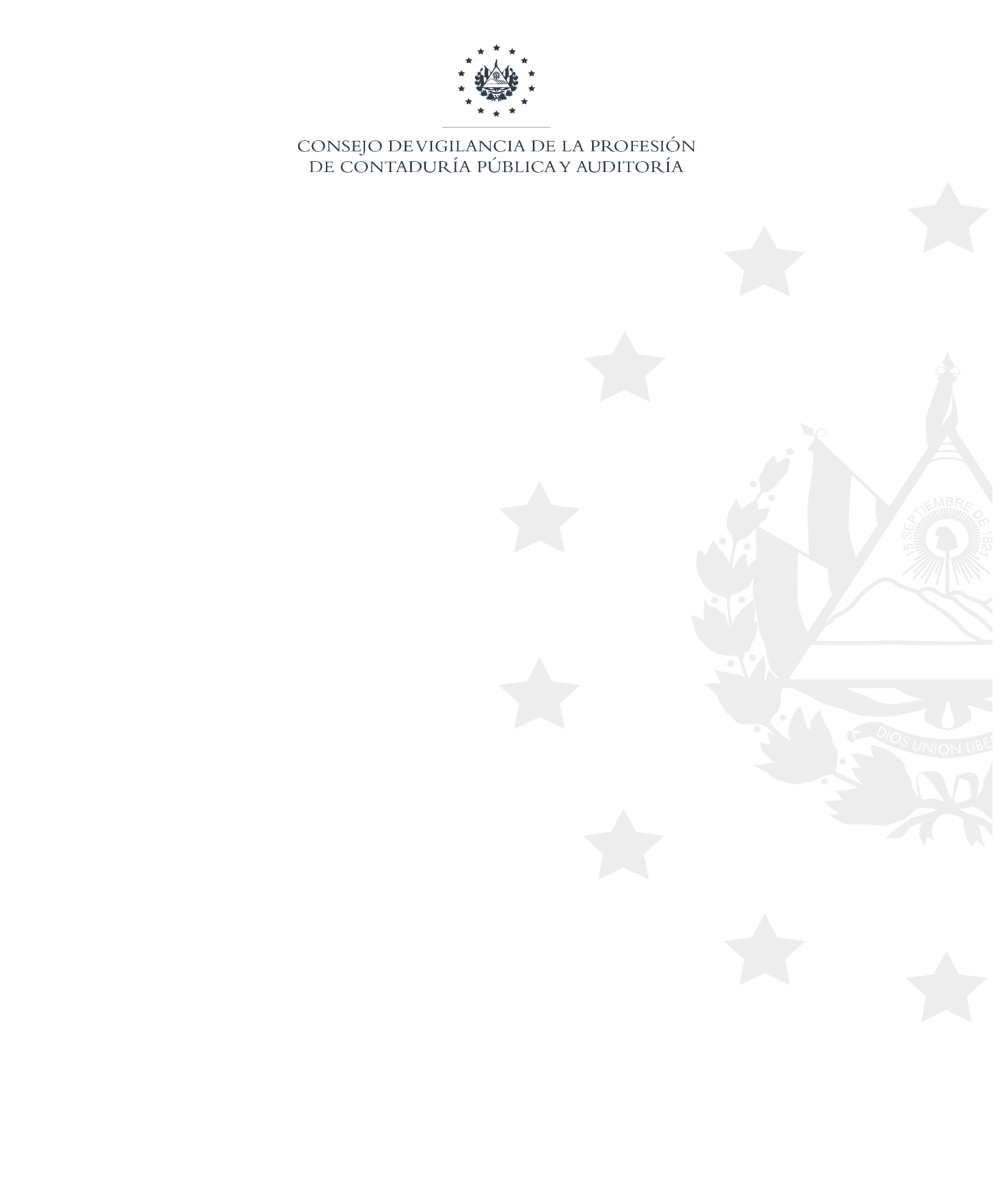 San Salvador, 27 de abril de 2021Público en generalPresente. Estimados usuarios del sitio web del Consejo de Vigilancia de la Profesión de la Contaduría Pública y Auditoría (CVPCPA) y al público en general, se informa lo siguiente:En el marco del cumplimiento de la Ley de Acceso a la Información Pública en el Artículo 10 numeral 17 “Los entes obligados deberán hacer pública la información relativa a montos y destinatarios privados de recursos públicos, así como los informes que éstos rinda sobre el uso de dichos recursos”, por éste medio, tengo bien informar a la ciudadanía, que el Consejo, en el ámbito de sus funciones institucionales no aporta recursos públicos a destinatarios privados, por lo que tampoco se elaboran informes al respecto.Y para hacerlo del conocimiento del público en general, se elabora la presente acta de inexistencia de información.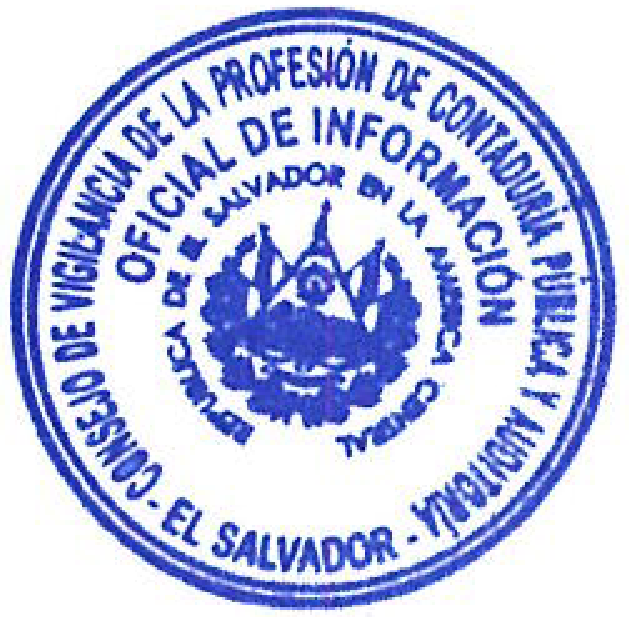 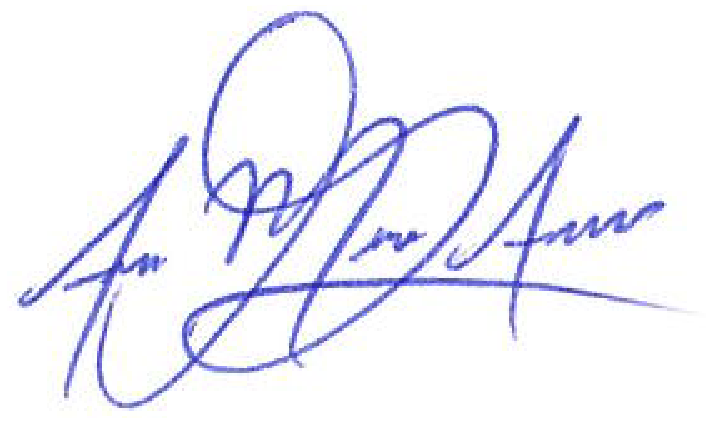 Licda. Ana Marcela Argueta SantosOficial de InformaciónCVPCPA